Тема: Шитьё по проколам «игла вверх-вниз».Цель: формирование умения использовать приём шитья «игла вверх-вниз».Задачи:Образовательная:- обучать приёму шитья «игла вверх-вниз».Коррекционно- развивающая:- развивать зрительное внимание на основе упражнения «Что изменилось?».Воспитательная:- воспитывать мотивацию к учебной деятельности.Тип урока: изучение нового материала.Методы: наглядный, словесный, практический.Оборудование: мультимедийный проектор, презентация.Материалы и инструменты: образец изделия, картон, цветные нитки, ножницы, игла с широким ушком, игольница.План проведения урокаI.Организационный момент.Мобилизация к уроку.Цель: эмоциональный настрой на урок.- Начинаем урок ручного труда.Упражнение «Улыбка».Улыбнусь я себе.
Улыбнусь я тебе.
Улыбаться мне не лень.
Пусть хорошим будет день.- У тебя хорошее настроение? Хорошее настроение – залог успеха в любом деле!II.Актуализация знаний.Цель: закрепление знаний по изученной теме.Цель: развитие зрительного внимания.Упражнение «Что изменилось?».Цель: запомни цвет, закрой глаза, открой и скажи, что изменилось.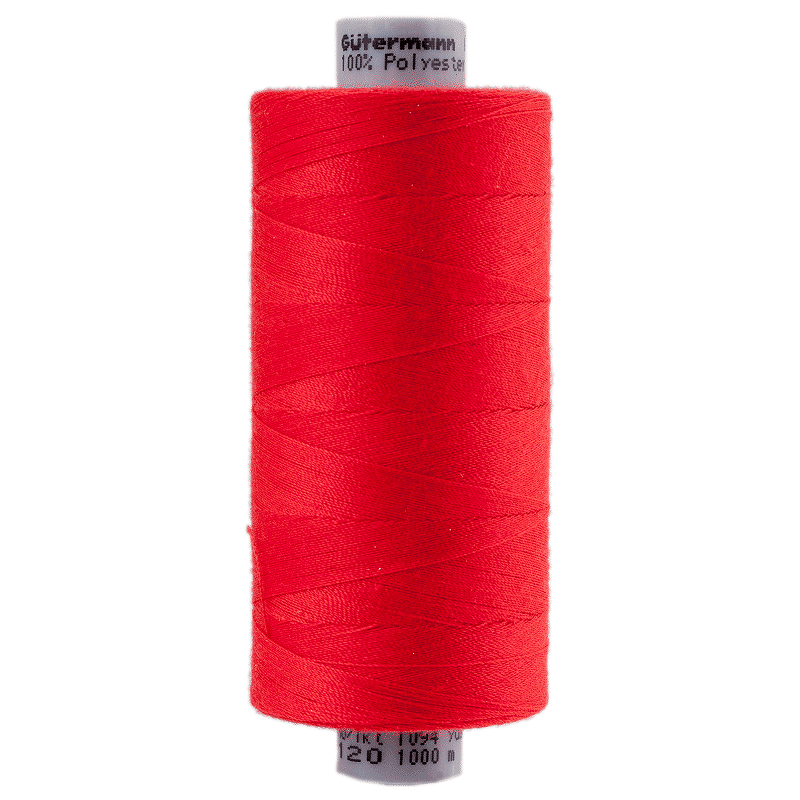 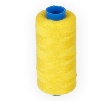 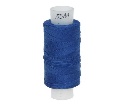 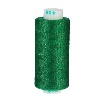 - Что изображено на слайде?- Как называются эти нитки? (Швейные).- Для чего нужны швейные нитки?Слайд 3III.Знакомство с новым материалом.Цель: формирование умения использовать приём шитья «игла вверх-вниз».Цель: развитие логического мышления.Словарная работа.Цель: объяснение значения словЦель: развитие умения анализировать образец по вопросам учителя.Динамическая пауза.Цель: снятие мышечного утомления.Пальчиковая гимнастика с элементами массажа.Цель: развитие мелкой моторики.Практическая работа.Цель: развитие умения прошивать по проколам швом «игла вверх-вниз» на полоске тонкого картона.Загадка.Цель: послушай, и отгадай загадку.Нитку за собой ведет,
Вышивает, платья шьёт,
Очень остренька и колка.
Угадали что? - (иголка).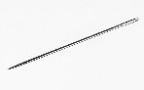 - Какой инструмент является главным при шитье?- Почему? (Главный инструмент – это игла, потому что без неё мы просто не смогли бы шить)Сообщение темы и цели урока.Тема нашего урока: шитьё по проколам «игла вверх-вниз».- Сегодня на уроке мы познакомимся со швом «игла вверх- вниз», будем учиться шить швом «игла вверх-вниз» на полоске тонкого картона.Знакомство с новыми словами.На уроке мы познакомимся с новыми словами.Цель: прочитай и запомни значение слов.Стежок – расстояние между выводом иглы на материале.Шов – несколько одинаковых стежков, следующих друг за другом.Показ образца изделия.Цель: посмотри внимательно на образец и скажи.
- Какие материалы и инструменты понадобятся для работы? (нитки, иголка, полоска картона, ножницы).При рассматривании образца показывается образец с двух сторон.
На лицевой и изнаночной стороне стежки получаются одинаковые.
5. Анализ образца.Цель: посмотри на образец и ответь на вопросы.1. Какую форму имеет образец изделия?2. Из какого материала выполнено изделие?3.Что ещё необходимо для выполнения изделия?4.Какого цвета нитки?Мы топаем ногами.Цель: проговаривай и выполняй упражнения.Мы топаем ногами. Топ, топ, топ (ходьба на месте).Мы хлопаем руками. Хлоп, хлоп, хлоп (хлопки в ладоши).Качаем головой (наклоны головы вправо, влево).Мы руки поднимаем (руки вверх).Мы руки опускаем (руки вниз).Мы руки разведем (руки в стороны).И побежим кругом (бег).Планирование работы.Цель: послушай ход работы.План работы.1.Отмеривание и вдевание нитки в иголку.2.Завязывание узелка.3.С изнаночной стороны иголку с ниткой выводим на лицевую сторону. Отступив на некоторое расстояние, делаем стежок, вводим иглу в прокол. Потом процесс повторяется.4.Закрепляем нитку в конце последнего стежка.8. Повторение плана работы обучающимся.
Цель: повтори ход работы.9. Повторить правила безопасной работы сножницами и швейной иглой.Цель: назови правила работы с ножницами.1.Хранить ножницы в футляре.2.Не оставляй ножницы открытыми.3.Передавай ножницы кольцами вперёд.Цель: назови правила работы со швейной иглой.1.Храни иглу всегда в игольнице.2.Не бери иглу в рот и не играй с иглой.3.Не втыкай иглу в одежду.Упражнение «Массажные мячики».Цель: выполни упражнения с массажными мячиками.Оборудование. Массажные мячики.1.Дорожки (прокатывание мяча вперёд и назад в ладошках).2.Колобок (круговые движения вправо, влево).3.Прищепки (отщипываем кончиками пальцев).4.Сжимание мяча в кулачок.Шитьё по проколам «игла вверх-вниз» на полоске тонкого картона.Цель: прошей по проколам швом «игла вверх-вниз» на полоске тонкого картона.Закрепление нового материала.Цель: закрепление полученных знаний.Цель: анализировать(с помощью учителя) качества выполняемых изделийЦель: развитие слухового внимания, пространственной ориентировки.Показ и анализ готовых работ.Цель: сравни своё изделие с образцом.- Похоже ли твоё изделие на моё?Игра «Ниточка, иголочка. узелок».Цель: слушай, и выполняй задания.Задание. Я буду называть данные слова вразброс. А ты должен будешь на слово «ниточка» - опускать руки вниз, на слово «иголочка» - поднять руки вверх, на «узелочек» - руки на пояс.V. Итог урока.Цель: Цель: подвести итог урока.РефлексияЦель: определение отношения обучающихся к работе на уроке.- Каким приёмом шитья пользовались на уроке?Цель: если тебе было интересно и у тебя всё получилось, то возьмите весёлый смайлик. Если тебе было неинтересно, и ничего не получилось – грустный смайлик.